Pablo Picasso  (1881-1973)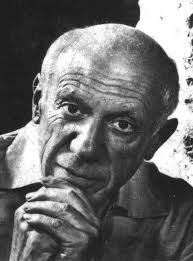 Paintings and pictures:http://www.google.be/search?q=picasso&hl=nl&prmd=imvns&tbm=isch&tbo=u&source=univ&sa=X&ei=J2vLTtaUAoiUOtDYxa8P&ved=0CE0QsAQ&biw=1920&bih=955Disfiguring faces and bodies:  http://www.youtube.com/watch?v=fjoWCdzhuFIPicasso at work (in his studio?) painting a mural:  http://www.youtube.com/watch?v=ExCQZ940RbwPortrait of Gertrude Stein: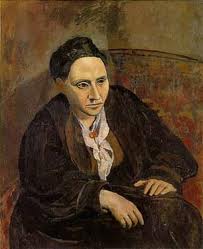 Ernest Hemingway  (1899-1961)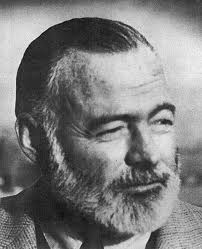 Ernest Hemingway's house and museum in Oak Park, Illinois:http://www.youtube.com/watch?v=_UXduIferoEErnest Hemingway's house in Key West, Florida: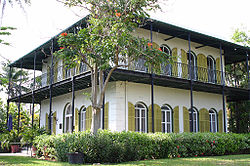 